Права и обязанности
родителейОбщая характеристика родительских прав и обязанностей   Характерной особенностью родительских прав, о которых идет речь в Семейном кодексе, является то, что они органически включают в себя не только собственно права, но и обязанности родителей.   Поэтому родители не только вправе, но и обязаны осуществлять родительские права. Родительским правам корреспондируют соответствующие обязанности родителей,
неисполнение которых может повлечь для родителей определенные санкции. Отсюда
под родительскими правами понимается совокупность прав и обязанностей, которыми
наделяются родители как субъекты родительских правоотношений (родительские правоотношения - это правоотношения между родителями и детьми).
   К личным неимущественным правам родителей относится: право на воспитание и образование детей, право на защиту прав и интересов детей, право на защиту родительских прав.    Родительские права носят срочный (временный) характер. Они возникают с момента
рождения ребенка. Прекращаются родительские права при наступлении определенных обстоятельств, предусмотренных законом: достижение детьми возраста 18 лет; вступление несовершеннолетних детей в брак в установленном законом порядке и приобретение ими
в связи с этим полной гражданской дееспособности; объявление несовершеннолетнего,
достигшего 16 лет, полностью дееспособным (эмансипация).    Таким образом, родители наделяются законом родительскими правами на тот период
времени, когда ребенок нуждается в воспитании и заботе, обеспечении его интересов,
защите.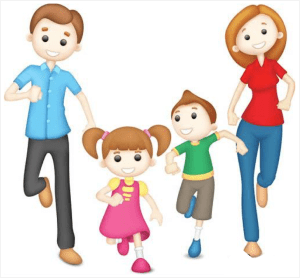 Права и обязанности родителей по воспитанию и образованию детей   Наиболее важным среди родительских прав является право родителей на воспитание детей. Причем родители не только имеют право, но и обязаны воспитывать своих детей. За неисполнение или ненадлежащее исполнение обязанностей по воспитанию детей родители могут быть привлечены к различным видам юридической ответственности: административной, гражданско-правовой, семейноправовой, уголовной.   Конкретное содержание родительских прав и обязанностей по воспитанию детей Семейным кодексом не раскрывается. В нем лишь названы основные направления
деятельности родителей по воспитанию своих детей. Главным закон признает заботу родителей о здоровье, физическом, психическом, духовном и нравственном развитии детей. А каким образом осуществлять эту заботу - решают сами родители. Способы воспитания должны исключать пренебрежительное, жестокое, грубое, унижающее человеческое достоинство обращение, оскорбление или эксплуатацию ребенка.   Неотъемлемой составляющей процесса воспитания ребенка и формирования его как всесторонне развитой личности является образование. В соответствии с ч.4 ст.43
Конституции РФ родители или лица, их заменяющие, обеспечивают получение детьми основного общего образования (т.е.9 классов общеобразовательной школы). В п.2 ст.63 СК подтверждается конституционная норма об обязанности родителей обеспечить получение детьми основного общего образования.   Непосредственно права и обязанности родителей в сфере образования несовершеннолетних детей включают в себя: выбор формы обучения; выбор образовательных учреждений; защиту законных прав и интересов ребенка; участие в управлении образовательным учреждением; выполнение устава образовательного учреждения.   Родители несут ответственность не только за получение детьми основного общего образования, но и за их воспитание в период обучения. Так, в случае совершения несовершеннолетними детьми преступлений небольшой и средней тяжести на родителей в соответствии со ст.90-91 УК может быть возложена обязанность по воспитательному
воздействию на детей в качестве принудительной меры.
   Право ребенка на полноценное воспитание и образование может быть реализовано наиболее полно и глубоко в условиях всесторонней заботы о нем как со стороны родителей, так и других родственников, что предполагает необходимость их общения с ребенком. Поэтому в п.1 ст.67 СК закреплено право дедушки, бабушки, братьев, сестер и
других родственников на общение с ребенком.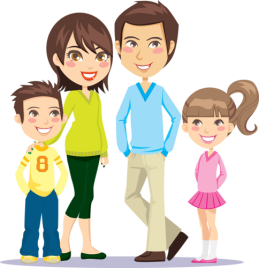 Права и обязанности родителей по защите прав и интересов детей   Поскольку несовершеннолетние не обладают дееспособностью в полном объеме (а несовершеннолетние в возрасте до 6 лет абсолютно недееспособны), а значит и не в
состоянии самостоятельно защитить свои права и законные интересы, ст.64 СК закрепляет обязанность родителей по защите прав и интересов детей и, соответственно, наделяет их статусом законных представителей своих детей.    Родители как законные представители своих детей наделены полномочиями выступать в защиту их прав и интересов в отношениях с любыми физическими и юридическими лицами, в том числе в судах, без специальных полномочий. Для этого им достаточно предъявить документ, подтверждающий факт происхождения детей от конкретных родителей (свидетельство о рождении ребенка). Исходя из закрепленного законом принципа равенства прав и обязанностей родителей, функции по защите прав и интересов ребенка могут осуществляться как отцом, так и матерью ребенка, а равно ими обоими одновременно. Формы и способы защиты родителями прав и интересов несовершеннолетних детей зависят от различных факторов: содержания самого права, возраста детей, характера совершенного правонарушения и т.д. При рассмотрении дел о защите прав и законных интересов ребенка не взыскивается государственная пошлина.
При злоупотреблении родителями своими родительскими правами ребенок вправе самостоятельно обратиться за защитой своих прав в орган опеки и попечительства.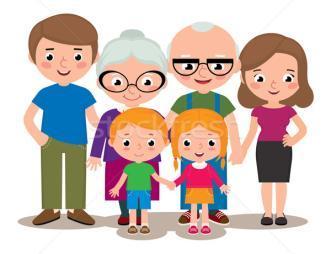 Право родителей на защиту родительских прав   Право родителей на воспитание ребенка предполагает наличие у них возможности лично воспитывать ребенка, а для этого он должен находиться вместе с родителями. Удержание другими лицами при отсутствии к этому законных оснований является нарушением
родительских прав. Родители вправе требовать возврата ребенка от любого лица, удерживающего его у себя не на основании закона или судебного решения.    Ребенок может быть возвращен родителям по их требованию без вмешательства государственных и иных органов, то есть по договоренности между заинтересованными лицами. И лишь в возникновении спора родители вправе обратиться в суд за защитой своих родительских прав. К участию в деле обязательно должен быть привлечен орган опеки и попечительства, которым по результатам обследования условий жизни сторон составляется заключение по заявленному родителями требованию.   Преимущественное право родителей на воспитание своих детей учитывается судом, но не во всех случаях может служить основанием для удовлетворения их требования о возврате ребенка. Законом предусматривается возможность отказа в удовлетворении иска родителей, но только при условии, если суд придет к выводу, что передача ребенка родителям не отвечает интересам ребенка. Обязательным для суда является учет
интересов и мнения самого ребенка.
   Если в процессе судебного разбирательства по требованию родителей о возврате ребенка выяснится, что ни родители, ни лица, у которых находится ребенок, не в состоянии обеспечить его надлежащее воспитание и развитие, суд передает ребенка на попечение органа опеки и попечительства.Осуществление родительских прав родителем, проживающим отдельно от ребенка   Родитель, проживающий отдельно от ребенка, имеет право на общение с ребенком, участие в его воспитании и решение вопросов получения ребенком образования, что
 Кодексе принципом равных родительских прав и обязанностей и предоставленным ребенку правом в случае раздельного проживания родителей на общение с каждым из
них.    Порядок осуществления родительских прав родителем, проживающим отдельно от ребенка, может быть определен заключаемым в письменной форме соглашением
между родителями. В таком соглашении решаются вопросы, касающиеся форм, места, частоты, продолжительности общения ребенка с родителем, проживающим отдельно от него, а также любые вопросы его участия в воспитании ребенка. Если же такое соглашение не достигнуто, то спор между родителями о порядке осуществления родительских прав отдельно проживающим от ребенка родителем разрешается судом с участием органа опеки и попечительства по требованию заинтересованного родителя.   Родитель проживающий отдельно от ребенка, имеет право на получение информации о своем ребенке из воспитательных учреждений, лечебных учреждений, учреждений
социальной защиты и других аналогичных учреждений. Предоставление указанными учреждениями информации о ребенке является обязательным. В предоставлении такой информации может быть отказано только при наличии угрозы для жизни и здоровья ребенка со стороны родителя. Однако им в этом случае отказ в предоставлении информации может быть оспорен родителем в судебном порядке.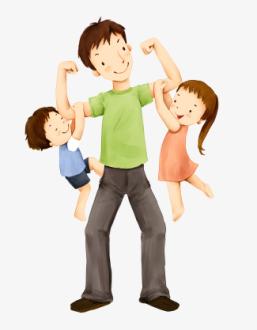 10 заповедей для родителей1. Не жди, что твой ребенок будет таким, как ты или таким, как ты хочешь. Помоги ему стать не тобой, а собой.
2. Не требуй от ребенка платы за все, что ты для него сделал. Ты дал ему жизнь, как он может отблагодарить тебя? Он даст жизнь другому, тот - третьему, и это необратимый закон благодарности.3. Не вымещай на ребенке свои обиды, чтобы в старости не есть горький хлеб. Ибо что посеешь, то и взойдет.
4. Не относись к его проблемам свысока. Жизнь дана каждому по силам и, будь уверен, ему она тяжела не меньше, чем тебе, а может быть и больше, поскольку у него нет опыта.
5. Не унижай!
6. Не забывай, что самые важные встречи человека - это его встречи с детьми. Обращай больше внимания на них - мы никогда не можем знать, кого мы встречаем в ребенке.
7. Не мучь себя, если не можешь сделать что-то для своего ребенка. Мучь, если можешь - но не делаешь. Помни, для ребенка сделано недостаточно, если не сделано все.
8. Ребенок - это не тиран, который завладевает всей твоей жизнью, не только плод плоти и крови. Это та драгоценная чаша, которую Жизнь дала тебе на хранение и
развитие в нем творческого огня. Это раскрепощенная любовь матери и отца, у которых будет расти не "наш", "свой" ребенок, но душа, данная на хранение. 9. Умей любить чужого ребенка. Никогда не делай чужому то, что не хотел бы, чтобы делали твоему.
10. Люби своего ребенка любым - неталантливым, неудачливым, взрослым. Общаясь с ним - радуйся, потому что ребенок - это праздник, который пока с тобой.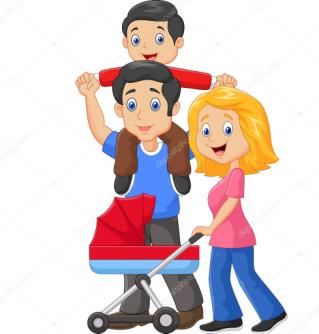 